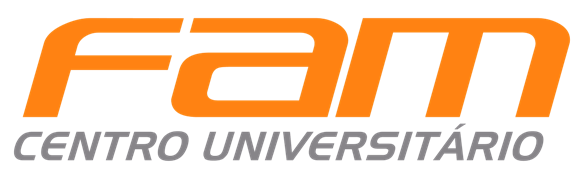 DECLARAÇÃO DE CIÊNCIA E AUTORIZAÇÃO DE ESTUDOReferência: "TITULO"Declaramos ter ciência do estudo em questão e concordamos com sua execução pelo pesquisador e a sua equipe delegada, após apresentação do PARECER CONSUBSTANCIADO DE APROVAÇÃO, emitido pelo Sistema CEP/Conep.Local onde ocorrerá o estudo: “ENDEREÇO COMPLETO COM CEP”________________________________RESPONSAVEL MAXIMO PELA INSTITUIÇÃO DE ENSINO (DOCUMENTO DO RESPONSAVEL)
